ROTINA SEMANAL DO TRABALHO PEDAGÓGICO - Atividades Remotas-Data: 26 À 30/04 de 2021Turma: Etapa I A** Prof.° GUTERMAN  ***  “E.M.E.I EMILY OLIVEIRA SILVA”    ABRILOBS: Não se esqueçam de registrar as atividades com fotos ou vídeos e enviar para o professor.JANELINHA DO NOME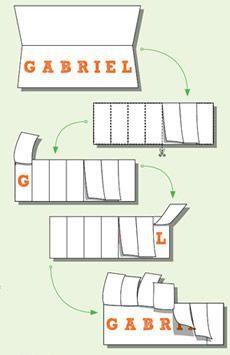 SEGUNDA-FEIRA 26TERÇA-FEIRA 27QUARTA-FEIRA 28QUINTA-FEIRA 29SEXTA-FEIRA 30VÍDEO: ALFABETO https://youtu.be/DBAuR19EiuI ATIVIDADE JANELINHA DO NOME, VÍDEO EXPLICATIVO NO GRUPO DE WHATSAAP.https://youtu.be/C1K9YRquG7c ALGUÉM DA FAMÍLIA PRECISARÁ AJUDAR NA  CONFECÇÃO DESSA ATIVIDADE. ATIVIDADES DA APOSTILA3VAMOS TREINAR O NUMERAL 2.ATIVIDADES DA APOSTILA 3- ASSISTIR AO VÍDEO EXPLICATIVO DAS ATIVIDADES DE HOJE COLOCADO NO GRUPO.VAMOS ENFEITAR A VOGAL E.BRINCADEIRA PRENDEDOR NA TAMPAMATERIAS:TAMPA DE PANELAPRENDEDORES DE ROUPAESTA BRINCADEIRA DESENVOLVE COORDENAÇÃO MOTORA FINA, RECONHECIMENTO DE NÚMEROS E A NOÇÃO DE QUANTIDADE.É BEM SIMPLES DE SE REALIZAR, PEGUE UMA TAMPA DE PANELA E DÊ A SUA CRIANÇA, DEIXE PERTO OS PRENDEDORES DE ROUPA E VÁ DIZENDO A ELA PARA PRENDER NA TAMPA OS PRENDEDORES, MAS DE ACORDO COM O NÚMERO QUE VOCÊ DIZER (FALE NÚMEROS DE 0 AO 10 E SE DEPOIS ELA CONSEGUIR AUMENTE O DESAFIO). REPITA VÁRIAS VEZES.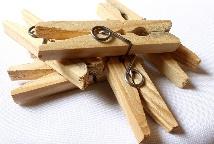 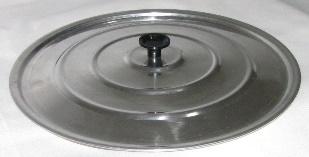 VÍDEO DE LEITURA :  “MARIA VAI COM AS OUTRAS” (COLOCADO NO GRUPO HOJE) ATIVIDADES DA APOSTILA 3PINTE A VOGAL E.RECORTE E COLE FIGURAS COM A VOGAL E.AULA DE ARTE (PROF. ª SANDRA)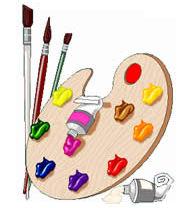 DIA DO BRINQUEDO LIVRE:- DEIXE SUA CRIANÇA ESCOLHER UM BRINQUEDO PARA BRINCAR À VONTADE POR UM TEMPINHO, EXPLORANDO-O LIVREMENTE. SE POSSÍVEL, BRINQUE COM ELA. ESSA INTERAÇÃO É FUNDAMENTAL.ATIVIDADES DA APOSTILA3 - ASSISTIR AO VÍDEO EXPLICATIVO DAS ATIVIDADES DE HOJE.- SEPARE PALITOS DE PICOLÉ PARA A AULA DE MATEMÁTICA.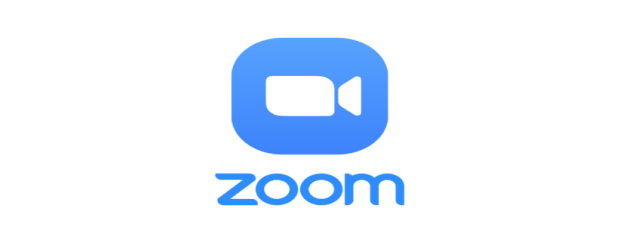 AULA ON-LINE APP ZOOM(A PROFESSOR IRÁ ENVIAR O LINK NO GRUPO PARA PARTICIPAREM DA AULA).- VÍDEO: NÚMEROS PARA CRIANÇAS (HTTPS://YOUTU.BE/5TAYN7WGDFS )ATIVIDADES DA APOSTILA3- ASSISTIR AO VÍDEO EXPLICATIVO DAS ATIVIDADES DE HOJE.PINTE OS DESENHOS CUJOS NOMES COMEÇAM COM E.Aula de Música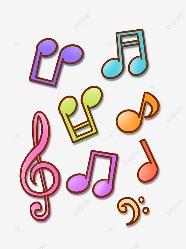 Aula de ED. FÍSICA (Prof.ª Gleysse e Fabrício)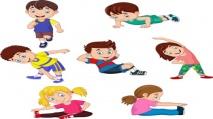 ATIVIDADES DA APOSTILA3PINTE O ELEFANTE MAIS  GORDINHO.